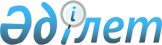 О внесении изменений в решение Келесского районного маслихата от 28 декабря 2018 года № 9-66-VI "О бюджетах села и сельских округов на 2019-2021 годы"
					
			С истёкшим сроком
			
			
		
					Решение Келесского районного маслихата Туркестанской области от 18 декабря 2019 года № 20-141-VI. Зарегистрировано Департаментом юстиции Туркестанской области 25 декабря 2019 года № 5319. Прекращено действие в связи с истечением срока
      В соответствии с пунктом 4 статьи 109-1, Бюджетного кодекса Республики Казахстан от 4 декабря 2008 года, пункта 2-7 статьи 6 Закона Республики Казахстан от 23 января 2001 года "О местном государственном управлении и самоуправлении в Республике Казахстан" и решением Келесского районного маслихата от 11 декабря 2019 года № 19-137-VI "О внесении изменений в решение Келесского районного маслихата от 24 декабря 2018 года № 8-51-VI "О районном бюджете на 2019-2021 годы", зарегистрированного в Реестре государственной регистрации нормативных правовых актов за № 5302, Келесский районный маслихат РЕШИЛ:
      1. Внести в решение Келесского районного маслихата от 28 декабря 2018 года № 9-66-VI "О бюджетах села и сельских округов на 2019-2021 годы" (зарегистрировано в Реестре государственной регистрации нормативных правовых актов за № 4871, опубликовано 18 января 2019 года в газете "Келес келбеті" и 24 января 2019 года в эталонном контрольном банке нормативно правовых актов Республики Казахстан в электронном виде) следующие изменения:
      пункты 1-12 изложить в следующей редакции:
      "1. Утвердить бюджет села Абай на 2019-2021 годы согласно приложению 1 соответственно, в том числе на 2019 год в следующих объемах:
      1) доходы – 805 970 тысяч тенге:
      налоговые поступления – 71 457 тысяч тенге;
      неналоговые поступления – 0;
      поступления от продажи основного капитала – 0;
      поступления трансфертов – 734 513 тысяч тенге;
      2) затраты – 815 975 тысяч тенге;
      3) чистое бюджетное кредитование – 0:
      бюджетные кредиты – 0;
      погашение бюджетных кредитов – 0;
      4) сальдо по операциям с финансовыми активами – 0:
      приобретение финансовых активов – 0;
      поступления от продажи финансовых активов государства – 0;
      5) дефицит (профицит) бюджета – -10 005 тысяч тенге;
      6) финансирование дефицита (использование профицита) бюджета – 10 005 тысяч тенге:
      поступление займов – 0;
      погашение займов – 0;
      используемые остатки бюджетных средств – 10 005 тысяч тенге.
      2. Утвердить бюджет сельского округа Бирлесу на 2019-2021 годы согласно приложению 2 соответственно, в том числе на 2019 год в следующих объемах:
      1) доходы – 195 155 тысяч тенге:
      налоговые поступления – 3 751 тысяч тенге;
      неналоговые поступления – 0;
      поступления от продажи основного капитала – 0;
      поступления трансфертов – 191 404 тысяч тенге;
      2) затраты – 196 237 тысяч тенге;
      3) чистое бюджетное кредитование – 0:
      бюджетные кредиты – 0;
      погашение бюджетных кредитов – 0;
      4) сальдо по операциям с финансовыми активами – 0:
      приобретение финансовых активов – 0;
      поступления от продажи финансовых активов государства – 0;
      5) дефицит (профицит) бюджета – -1 082 тысяч тенге;
      6) финансирование дефицита (использование профицита) бюджета – 1 082 тысяч тенге:
      поступление займов – 0;
      погашение займов – 0;
      используемые остатки бюджетных средств – 1 082 тысяч тенге.
      3. Утвердить бюджет сельского округа Ушкын на 2019-2021 годы согласно приложению 3 соответственно, в том числе на 2019 год в следующих объемах:
      1) доходы – 193 620 тысяч тенге:
      налоговые поступления – 5 515 тысяч тенге;
      неналоговые поступления – 0;
      поступления от продажи основного капитала – 0;
      поступления трансфертов – 188 105 тысяч тенге;
      2) затраты – 194 636 тысяч тенге;
      3) чистое бюджетное кредитование – 0:
      бюджетные кредиты – 0;
      погашение бюджетных кредитов – 0;
      4) сальдо по операциям с финансовыми активами – 0:
      приобретение финансовых активов – 0;
      поступления от продажи финансовых активов государства – 0;
      5) дефицит (профицит) бюджета – -1 016 тысяч тенге;
      6) финансирование дефицита (использование профицита) бюджета – 1 016 тысяч тенге:
      поступление займов – 0;
      погашение займов – 0;
      используемые остатки бюджетных средств – 1 016 тысяч тенге.
      4. Утвердить бюджет сельского округа Жамбыл на 2019-2021 годы согласно приложению 4, в том числе на 2019 год в следующих объемах:
      1) доходы – 113 704 тысяч тенге:
      налоговые поступления – 3 045 тысяч тенге;
      неналоговые поступления – 0;
      поступления от продажи основного капитала – 0;
      поступления трансфертов – 110 659 тысяч тенге;
      2) затраты – 114 258 тысяч тенге;
      3) чистое бюджетное кредитование – 0:
      бюджетные кредиты – 0;
      погашение бюджетных кредитов – 0;
      4) сальдо по операциям с финансовыми активами – 0:
      приобретение финансовых активов – 0;
      поступления от продажи финансовых активов государства – 0;
      5) дефицит (профицит) бюджета – -554 тысяч тенге;
      6) финансирование дефицита (использование профицита) бюджета – 554 тысяч тенге:
      поступление займов – 0;
      погашение займов – 0;
      используемые остатки бюджетных средств – 554 тысяч тенге.
      5. Утвердить бюджет сельского округа Бозай на 2019-2021 годы согласно приложению 5 соответственно, в том числе на 2019 год в следующих объемах:
      1) доходы – 130 084 тысяч тенге:
      налоговые поступления – 4 067 тысяч тенге;
      неналоговые поступления – 0;
      поступления от продажи основного капитала – 0;
      поступления трансфертов – 126 017 тысяч тенге;
      2) затраты – 130 673 тысяч тенге;
      3) чистое бюджетное кредитование – 0:
      бюджетные кредиты – 0;
      погашение бюджетных кредитов – 0;
      4) сальдо по операциям с финансовыми активами – 0:
      приобретение финансовых активов – 0;
      поступления от продажи финансовых активов государства – 0;
      5) дефицит (профицит) бюджета – -589 тысяч тенге;
      6) финансирование дефицита (использование профицита) бюджета – 589 тысяч тенге:
      поступление займов – 0;
      погашение займов – 0;
      используемые остатки бюджетных средств – 589 тысяч тенге.
      6. Утвердить бюджет сельского округа Бирлик на 2019-2021 годы согласно приложению 6 соответственно, в том числе на 2019 год в следующих объемах:
      1) доходы – 198 263 тысяч тенге:
      налоговые поступления – 4 058 тысяч тенге;
      неналоговые поступления – 0;
      поступления от продажи основного капитала – 0;
      поступления трансфертов – 194 205 тысяч тенге;
      2) затраты – 199 787 тысяч тенге;
      3) чистое бюджетное кредитование – 0:
      бюджетные кредиты – 0;
      погашение бюджетных кредитов – 0;
      4) сальдо по операциям с финансовыми активами – 0:
      приобретение финансовых активов – 0;
      поступления от продажи финансовых активов государства – 0;
      5) дефицит (профицит) бюджета – -1 524 тысяч тенге;
      6) финансирование дефицита (использование профицита) бюджета – 1 524 тысяч тенге:
      поступление займов – 0;
      погашение займов – 0;
      используемые остатки бюджетных средств – 1 524 тысяч тенге.
      7. Утвердить бюджет сельского округа Актобе на 2019-2021 годы согласно приложению 7 соответственно, в том числе на 2019 год в следующих объемах:
      1) доходы – 480 935 тысяч тенге:
      налоговые поступления – 21 986 тысяч тенге;
      неналоговые поступления – 0;
      поступления от продажи основного капитала – 0;
      поступления трансфертов – 458 949 тысяч тенге;
      2) затраты – 484 691 тысяч тенге;
      3) чистое бюджетное кредитование – 0:
      бюджетные кредиты – 0;
      погашение бюджетных кредитов – 0;
      4) сальдо по операциям с финансовыми активами – 0:
      приобретение финансовых активов – 0;
      поступления от продажи финансовых активов государства – 0;
      5) дефицит (профицит) бюджета – -3 756 тысяч тенге;
      6) финансирование дефицита (использование профицита) бюджета – 3 756 тысяч тенге:
      поступление займов – 0;
      погашение займов – 0;
      используемые остатки бюджетных средств – 3 756 тысяч тенге.
      8. Утвердить бюджет сельского округа Ошакты на 2019-2021 годы согласно приложению 8 соответственно, в том числе на 2019 год в следующих объемах:
      1) доходы – 493 408 тысяч тенге:
      налоговые поступления – 10 241 тысяч тенге;
      неналоговые поступления – 0;
      поступления от продажи основного капитала – 0;
      поступления трансфертов – 483 167 тысяч тенге;
      2) затраты – 496 508 тысяч тенге;
      3) чистое бюджетное кредитование – 0:
      бюджетные кредиты – 0;
      погашение бюджетных кредитов – 0;
      4) сальдо по операциям с финансовыми активами – 0:
      приобретение финансовых активов – 0;
      поступления от продажи финансовых активов государства – 0;
      5) дефицит (профицит) бюджета – -3 100 тысяч тенге;
      6) финансирование дефицита (использование профицита) бюджета – 3 100 тысяч тенге:
      поступление займов – 0;
      погашение займов – 0;
      используемые остатки бюджетных средств – 3 100 тысяч тенге.
      9. Утвердить бюджет сельского округа Кошкарата на 2019-2021 годы согласно приложению 9 соответственно, в том числе на 2019 год в следующих объемах:
      1) доходы – 436 815 тысяч тенге:
      налоговые поступления – 16 203 тысяч тенге;
      неналоговые поступления – 0;
      поступления от продажи основного капитала – 0;
      поступления трансфертов – 420 612 тысяч тенге;
      2) затраты – 440 805 тысяч тенге;
      3) чистое бюджетное кредитование – 0:
      бюджетные кредиты – 0;
      погашение бюджетных кредитов – 0;
      4) сальдо по операциям с финансовыми активами – 0:
      приобретение финансовых активов – 0;
      поступления от продажи финансовых активов государства – 0;
      5) дефицит (профицит) бюджета – -3 990 тысяч тенге;
      6) финансирование дефицита (использование профицита) бюджета – 3 990 тысяч тенге:
      поступление займов – 0;
      погашение займов – 0;
      используемые остатки бюджетных средств – 3 990 тысяч тенге.
      10. Утвердить бюджет сельского округа Алпамыс батыр на 2019-2021 годы согласно приложению 10 соответственно, в том числе на 2019 год в следующих объемах:
      1) доходы – 208 875 тысяч тенге:
      налоговые поступления – 4 869 тысяч тенге;
      неналоговые поступления – 0;
      поступления от продажи основного капитала – 0;
      поступления трансфертов – 204 006 тысяч тенге;
      2) затраты – 209 751 тысяч тенге;
      3) чистое бюджетное кредитование – 0:
      бюджетные кредиты – 0;
      погашение бюджетных кредитов – 0;
      4) сальдо по операциям с финансовыми активами – 0:
      приобретение финансовых активов – 0;
      поступления от продажи финансовых активов государства – 0;
      5) дефицит (профицит) бюджета – -876 тысяч тенге;
      6) финансирование дефицита (использование профицита) бюджета – 876 тысяч тенге:
      поступление займов – 0;
      погашение займов – 0;
      используемые остатки бюджетных средств – 876 тысяч тенге.
      11. Утвердить бюджет сельского округа Биртилек на 2019-2021 годы согласно приложению 11 соответственно, в том числе на 2019 год в следующих объемах:
      1) доходы – 519 236 тысяч тенге:
      налоговые поступления – 16 920 тысяч тенге;
      неналоговые поступления – 0;
      поступления от продажи основного капитала – 0;
      поступления трансфертов – 502 316 тысяч тенге;
      2) затраты – 524 193 тысяч тенге;
      3) чистое бюджетное кредитование – 0:
      бюджетные кредиты – 0;
      погашение бюджетных кредитов – 0;
      4) сальдо по операциям с финансовыми активами – 0:
      приобретение финансовых активов – 0;
      поступления от продажи финансовых активов государства – 0;
      5) дефицит (профицит) бюджета – 4 957 тысяч тенге;
      6) финансирование дефицита (использование профицита) бюджета – 4 957 тысяч тенге:
      поступление займов – 0;
      погашение займов – 0;
      используемые остатки бюджетных средств – 4 957 тысяч тенге.
      12. Утвердить бюджет сельского округа Жузимдик на 2019-2021 годы согласно приложению 12 соответственно, в том числе на 2019 год в следующих объемах:
      1) доходы – 242 059 тысяч тенге:
      налоговые поступления – 3 790 тысяч тенге;
      неналоговые поступления – 0;
      поступления от продажи основного капитала – 0;
      поступления трансфертов – 238 269 тысяч тенге;
      2) затраты – 243 034 тысяч тенге;
      3) чистое бюджетное кредитование – 0:
      бюджетные кредиты – 0;
      погашение бюджетных кредитов – 0;
      4) сальдо по операциям с финансовыми активами – 0:
      приобретение финансовых активов – 0;
      поступления от продажи финансовых активов государства – 0;
      5) дефицит (профицит) бюджета – -975 тысяч тенге;
      6) финансирование дефицита (использование профицита) бюджета – 975 тысяч тенге:
      поступление займов – 0;
      погашение займов – 0;
      используемые остатки бюджетных средств – 975 тысяч тенге.
      Приложения 1, 4, 7, 10, 13, 16, 19, 22, 25, 28, 31, 34, к указанному решению изложить в новой редакции согласно приложениям 1, 2, 3, 4, 5, 6, 7, 8, 9, 10, 11, 12 к настоящему решению.
      2. Государственному учреждению "Аппарат Келесского районного маслихата" в установленном законодательством Республики Казахстан порядке обеспечить:
      1) государственную регистрацию настоящего решения в Республиканском государственном учреждении "Департамент юстиции Туркестанской области Министерства юстиции Республики Казахстан";
      2) размещение настоящего решения на интернет-ресурсе Келесского районного маслихата после его официального опубликования.
      3. Настоящее решение вводится в действие с 1 января 2019 года. Бюджет села Абай на 2019 год Бюджет сельского округа Бирлесу на 2019 год Бюджет сельского округа Ушкын на 2019 год Бюджет сельского округа Жамбыл на 2019 год Бюджет сельского округа Бозай на 2019 год Бюджет сельского округа Бирлик на 2019 год Бюджет сельского округа Актобе на 2019 год Бюджет сельского округа Ошакты на 2019 год Бюджет сельского округа Кошкарата на 2019 год Бюджет сельского округа Алпамыс батыр на 2019 год Бюджет сельского округа Биртилек на 2019 год Бюджет сельского округа Жузимдик на 2019 год
					© 2012. РГП на ПХВ «Институт законодательства и правовой информации Республики Казахстан» Министерства юстиции Республики Казахстан
				
      Председатель сессии

      районного маслихата

М. Есиркепов

      Секретарь районного маслихата

А. Тотиков
Приложение 1 к решению
Келесского районного
маслихата от 18 декабря
2019 года № 20-141-VIПриложение 1 к решению
Келесского районного
маслихата от 28 декабря
2018 года № 9-66-VI
Категория
Категория
Категория
Категория
Категория
тысяч тенге
Класс
Класс
Класс
Класс
тысяч тенге
Подкласс
Подкласс
Подкласс
тысяч тенге
Наименование
тысяч тенге
1. Доходы
805 970
1
Налоговые поступления
71 457
01
Подоходный налог
42 717
2
2
Индивидуальный подоходный налог
42 717
04
Hалоги на собственность
28 523
1
1
Hалоги на имущество
488
3
3
Земельный налог
1 308
4
4
Hалог на транспортные средства
26 727
05
Внутренние налоги на товары, работы и услуги
217
4
4
Сборы за ведение предпринимательской и профессиональной деятельности
217
2
Неналоговые поступления
0
3
Поступления от продажи основного капитала
0
4
Поступления трансфертов 
734 513
02
Трансферты из вышестоящих органов государственного управления
734 513
3
3
Трансферты из районного (города областного значения) бюджета
734 513
Функциональная группа
Функциональная группа
Функциональная группа
Функциональная группа
Функциональная группа
тысяч тенге
Функциональная подгруппа
Функциональная подгруппа
Функциональная подгруппа
Функциональная подгруппа
тысяч тенге
Администратор бюджетных программ
Администратор бюджетных программ
Администратор бюджетных программ
тысяч тенге
Программа
Программа
тысяч тенге
Наименование
тысяч тенге
2. Затраты
815 975
01
Государственные услуги общего характера
96 770
1
Представительные, исполнительные и другие органы, выполняющие общие функции государственного управления
96 770
124
Аппарат акима города районного значения, села, поселка, сельского округа
96 770
001
Услуги по обеспечению деятельности акима города районного значения, села, поселка, сельского округа
90 389
022
Капитальные расходы государственного органа
6 381
04
Образование
573 594
1
Дошкольное воспитание и обучение
573 594
124
Аппарат акима города районного значения, села, поселка, сельского округа
573 594
004
Дошкольное воспитание и обучение и организация медицинского обслуживания в организациях дошкольного воспитания и обучения
581 862
07
Жилищно-коммунальное хозяйство
124 873
3
Благоустройство населенных пунктов
124 873
124
Аппарат акима города районного значения, села, поселка, сельского округа
124 873
008
Освещение улиц населенных пунктов
17 144
009
Обеспечение санитарии населенных пунктов
7 468
011
Благоустройство и озеленение населенных пунктов
100 261
12
Транспорт и коммуникации
12 500
1
Автомобильный транспорт
12 500
124
Аппарат акима города районного значения, села, поселка, сельского округа
12 500
013
Обеспечение функционирования автомобильных дорог в городах районного значения, поселках, селах, сельских округах
12 500
3. Чистое бюджетное кредитование
0
Бюджетные кредиты
0
Категория
Категория
Категория
Категория
Категория
тысяч тенге
Класс
Класс
Класс
Класс
тысяч тенге
Подкласс
Подкласс
Подкласс
тысяч тенге
Наименование
тысяч тенге
Погашение бюджетных кредитов
0
5
Погашение бюджетных кредитов
0
01
Погашение бюджетных кредитов
0
1
1
Погашение бюджетных кредитов, выданных из государственного бюджета
0
4. Сальдо по операциям с финансовыми активами
0
Приобретение финансовых активов
0
Поступление от продажи финансовых активов государства
0
5. Дефицит (профицит) бюджета
-10 005
6. Финансирование дефицита (использование профицита) бюджета
10 005
Поступление займов
0
Функциональная группа
Функциональная группа
Функциональная группа
Функциональная группа
Функциональная группа
тысяч тенге
Функциональная подгруппа
Функциональная подгруппа
Функциональная подгруппа
Функциональная подгруппа
тысяч тенге
Администратор бюджетных программ
Администратор бюджетных программ
Администратор бюджетных программ
тысяч тенге
Программа
Программа
тысяч тенге
Наименование
тысяч тенге
Погашение займов
0
16
Погашение займов
0
1
Погашение займов
0
Категория
Категория
Категория
Категория
Категория
тысяч тенге
Класс
Класс
Класс
Класс
тысяч тенге
Подкласс
Подкласс
Подкласс
тысяч тенге
Наименование
тысяч тенге
Используемые остатки бюджетных средств
10 005
8
Используемые остатки бюджетных средств
10 005
01
Остатки бюджетных средств
10 005
1
1
Свободные остатки бюджетных средств
10 005Приложение 2 к решению
Келесского районного
маслихата от 18 декабря
2019 года № 20-141-VIПриложение 4 к решению
Келесского районного
маслихата от 28 декабря
2018 года № 9-66-VI
Категория
Категория
Категория
Категория
Категория
тысяч тенге
Класс
Класс
Класс
Класс
тысяч тенге
Подкласс
Подкласс
Подкласс
тысяч тенге
Наименование
тысяч тенге
1. Доходы
195 155
1
Налоговые поступления
3 751
01
Подоходный налог
206
2
2
Индивидуальный подоходный налог
206
04
Hалоги на собственность
3 545
1
1
Hалоги на имущество
54
3
3
Земельный налог
195
4
4
Hалог на транспортные средства
3 296
2
Неналоговые поступления
0
3
Поступления от продажи основного капитала
0
4
Поступления трансфертов 
191 404
02
Трансферты из вышестоящих органов государственного управления
191 404
3
3
Трансферты из районного (города областного значения) бюджета
191 404
Функциональная группа
Функциональная группа
Функциональная группа
Функциональная группа
Функциональная группа
тысяч тенге
Функциональная подгруппа
Функциональная подгруппа
Функциональная подгруппа
Функциональная подгруппа
тысяч тенге
Администратор бюджетных программ
Администратор бюджетных программ
Администратор бюджетных программ
тысяч тенге
Программа
Программа
тысяч тенге
Наименование
тысяч тенге
2. Затраты
196 237
01
Государственные услуги общего характера
94 668
1
Представительные, исполнительные и другие органы, выполняющие общие функции государственного управления
94 668
124
Аппарат акима города районного значения, села, поселка, сельского округа
94 668
001
Услуги по обеспечению деятельности акима города районного значения, села, поселка, сельского округа
47 638
022
Капитальные расходы государственного органа
47 030
04
Образование
52 856
1
Дошкольное воспитание и обучение
50 653
124
Аппарат акима города районного значения, села, поселка, сельского округа
50 653
004
Дошкольное воспитание и обучение и организация медицинского обслуживания в организациях дошкольного воспитания и обучения
50 653
2
Начальное, основное среднее и общее среднее образование
2 203
124
Аппарат акима города районного значения, села, поселка, сельского округа
2 203
005
Организация бесплатного подвоза учащихся до ближайшей школы и обратно в сельской местности
2 203
07
Жилищно-коммунальное хозяйство
45 913
3
Благоустройство населенных пунктов
45 913
124
Аппарат акима города районного значения, села, поселка, сельского округа
45 913
008
Освещение улиц населенных пунктов
720
011
Благоустройство и озеленение населенных пунктов
45 193
12
Транспорт и коммуникации
2 800
1
Автомобильный транспорт
2 800
124
Аппарат акима города районного значения, села, поселка, сельского округа
2 800
013
Обеспечение функционирования автомобильных дорог в городах районного значения, поселках, селах, сельских округах
2 800
3. Чистое бюджетное кредитование
0
Бюджетные кредиты
0
Категория
Категория
Категория
Категория
Категория
тысяч тенге
Класс
Класс
Класс
Класс
тысяч тенге
Подкласс
Подкласс
Подкласс
тысяч тенге
Наименование
тысяч тенге
Погашение бюджетных кредитов
0
5
Погашение бюджетных кредитов
0
01
Погашение бюджетных кредитов
0
1
1
Погашение бюджетных кредитов, выданных из государственного бюджета
0
4. Сальдо по операциям с финансовыми активами
0
Приобретение финансовых активов
0
Поступление от продажи финансовых активов государства
0
5. Дефицит (профицит) бюджета
-1 082
6. Финансирование дефицита (использование профицита) бюджета
1 082
Поступление займов
0
Функциональная группа
Функциональная группа
Функциональная группа
Функциональная группа
Функциональная группа
тысяч тенге
Функциональная подгруппа
Функциональная подгруппа
Функциональная подгруппа
Функциональная подгруппа
тысяч тенге
Администратор бюджетных программ
Администратор бюджетных программ
Администратор бюджетных программ
тысяч тенге
Программа
Программа
тысяч тенге
Наименование
тысяч тенге
Погашение займов
0
16
Погашение займов
0
1
Погашение займов
0
Категория
Категория
Категория
Категория
Категория
тысяч тенге
Класс
Класс
Класс
Класс
тысяч тенге
Подкласс
Подкласс
Подкласс
тысяч тенге
Наименование
тысяч тенге
Используемые остатки бюджетных средств
1 082
8
Используемые остатки бюджетных средств
1 082
01
Остатки бюджетных средств
1 082
1
1
Свободные остатки бюджетных средств
1 082Приложение 3 к решению
Келесского районного
маслихата от 18 декабря
2019 года № 20-141-VIПриложение 7 к решению
Келесского районного
маслихата от 28 декабря
2018 года № 9-66-VI
Категория
Категория
Категория
Категория
Категория
тысяч тенге
Класс
Класс
Класс
Класс
тысяч тенге
Подкласс
Подкласс
Подкласс
тысяч тенге
Наименование
тысяч тенге
1. Доходы
193 620
1
Налоговые поступления
5 515
01
Подоходный налог
524
2
2
Индивидуальный подоходный налог
524
04
Hалоги на собственность
4 991
1
1
Hалоги на имущество
80
3
3
Земельный налог
455
4
4
Hалог на транспортные средства
4 456
2
Неналоговые поступления
0
3
Поступления от продажи основного капитала
0
4
Поступления трансфертов 
188 105
02
Трансферты из вышестоящих органов государственного управления
188 105
3
3
Трансферты из районного (города областного значения) бюджета
188 105
Функциональная группа
Функциональная группа
Функциональная группа
Функциональная группа
Функциональная группа
тысяч тенге
Функциональная подгруппа
Функциональная подгруппа
Функциональная подгруппа
Функциональная подгруппа
тысяч тенге
Администратор бюджетных программ
Администратор бюджетных программ
Администратор бюджетных программ
тысяч тенге
Программа
Программа
тысяч тенге
Наименование
тысяч тенге
2. Затраты
194 636
01
Государственные услуги общего характера
61 662
1
Представительные, исполнительные и другие органы, выполняющие общие функции государственного управления
61 662
124
Аппарат акима города районного значения, села, поселка, сельского округа
61 662
001
Услуги по обеспечению деятельности акима города районного значения, села, поселка, сельского округа
59 938
022
Капитальные расходы государственного органа
1 724
04
Образование
111 925
1
Дошкольное воспитание и обучение
109 233
124
Аппарат акима города районного значения, села, поселка, сельского округа
109 233
004
Дошкольное воспитание и обучение и организация медицинского обслуживания в организациях дошкольного воспитания и обучения
109 233
2
Начальное, основное среднее и общее среднее образование
2 692
124
Аппарат акима города районного значения, села, поселка, сельского округа
2 692
005
Организация бесплатного подвоза учащихся до ближайшей школы и обратно в сельской местности
2 692
07
Жилищно-коммунальное хозяйство
13 645
3
Благоустройство населенных пунктов
13 645
124
Аппарат акима города районного значения, села, поселка, сельского округа
13 645
008
Освещение улиц населенных пунктов
2 128
011
Благоустройство и озеленение населенных пунктов
11 517
12
Транспорт и коммуникации
7 404
1
Автомобильный транспорт
7 404
124
Аппарат акима города районного значения, села, поселка, сельского округа
7 404
045
Капитальный и средний ремонт автомобильных дорог улиц населенных пунктов
7 404
3. Чистое бюджетное кредитование
0
Бюджетные кредиты
0
Категория
Категория
Категория
Категория
Категория
тысяч тенге
Класс
Класс
Класс
Класс
тысяч тенге
Подкласс
Подкласс
Подкласс
тысяч тенге
Наименование
тысяч тенге
Погашение бюджетных кредитов
0
5
Погашение бюджетных кредитов
0
01
Погашение бюджетных кредитов
0
1
1
Погашение бюджетных кредитов, выданных из государственного бюджета
0
4. Сальдо по операциям с финансовыми активами
0
Приобретение финансовых активов
0
Поступление от продажи финансовых активов государства
0
5. Дефицит (профицит) бюджета
-1 016
6. Финансирование дефицита (использование профицита) бюджета
1 016
Поступление займов
0
Функциональная группа
Функциональная группа
Функциональная группа
Функциональная группа
Функциональная группа
тысяч тенге
Функциональная подгруппа
Функциональная подгруппа
Функциональная подгруппа
Функциональная подгруппа
тысяч тенге
Администратор бюджетных программ
Администратор бюджетных программ
Администратор бюджетных программ
тысяч тенге
Программа
Программа
тысяч тенге
Наименование
тысяч тенге
Погашение займов
0
16
Погашение займов
0
1
Погашение займов
0
Категория
Категория
Категория
Категория
Категория
тысяч тенге
Класс
Класс
Класс
Класс
тысяч тенге
Подкласс
Подкласс
Подкласс
тысяч тенге
Наименование
тысяч тенге
Используемые остатки бюджетных средств
1 016
8
Используемые остатки бюджетных средств
1 016
01
Остатки бюджетных средств
1 016
1
1
Свободные остатки бюджетных средств
1 016Приложение 4 к решению
Келесского районного
маслихата от 18 декабря
2019 года № 20-141-VIПриложение 10 к решению
Келесского районного
маслихата от 28 декабря
2018 года № 9-66-VI
Категория
Категория
Категория
Категория
Категория
тысяч тенге
Класс
Класс
Класс
Класс
тысяч тенге
Подкласс
Подкласс
Подкласс
тысяч тенге
Наименование
тысяч тенге
1. Доходы
113 704
1
Налоговые поступления
3 045
01
Подоходный налог
274
2
2
Индивидуальный подоходный налог
274
04
Hалоги на собственность
2 771
1
1
Hалоги на имущество
42
3
3
Земельный налог
61
4
4
Hалог на транспортные средства
2 668
2
Неналоговые поступления
0
3
Поступления от продажи основного капитала
0
4
Поступления трансфертов 
110 659
02
Трансферты из вышестоящих органов государственного управления
110 659
3
3
Трансферты из районного (города областного значения) бюджета
110 659
Функциональная группа
Функциональная группа
Функциональная группа
Функциональная группа
Функциональная группа
тысяч тенге
Функциональная подгруппа
Функциональная подгруппа
Функциональная подгруппа
Функциональная подгруппа
тысяч тенге
Администратор бюджетных программ
Администратор бюджетных программ
Администратор бюджетных программ
тысяч тенге
Программа
Программа
тысяч тенге
Наименование
тысяч тенге
2. Затраты
114 258
01
Государственные услуги общего характера
51 505
1
Представительные, исполнительные и другие органы, выполняющие общие функции государственного управления
51 505
124
Аппарат акима города районного значения, села, поселка, сельского округа
51 505
001
Услуги по обеспечению деятельности акима города районного значения, села, поселка, сельского округа
50 101
022
Капитальные расходы государственного органа
1 404
04
Образование
45 984
1
Дошкольное воспитание и обучение
45 344
124
Аппарат акима города районного значения, села, поселка, сельского округа
45 344
004
Дошкольное воспитание и обучение и организация медицинского обслуживания в организациях дошкольного воспитания и обучения
45 344
2
Начальное, основное среднее и общее среднее образование
640
124
Аппарат акима города районного значения, села, поселка, сельского округа
640
005
Организация бесплатного подвоза учащихся до ближайшей школы и обратно в сельской местности
640
07
Жилищно-коммунальное хозяйство
10 175
3
Благоустройство населенных пунктов
10 175
124
Аппарат акима города районного значения, села, поселка, сельского округа
10 175
011
Благоустройство и озеленение населенных пунктов
10 175
12
Транспорт и коммуникации
6 594
1
Автомобильный транспорт
6 594
124
Аппарат акима города районного значения, села, поселка, сельского округа
6 594
045
Капитальный и средний ремонт автомобильных дорог улиц населенных пунктов
6 594
3. Чистое бюджетное кредитование
0
Бюджетные кредиты
0
Категория
Категория
Категория
Категория
Категория
тысяч тенге
Класс
Класс
Класс
Класс
тысяч тенге
Подкласс
Подкласс
Подкласс
тысяч тенге
Наименование
тысяч тенге
Погашение бюджетных кредитов
0
5
Погашение бюджетных кредитов
0
01
Погашение бюджетных кредитов
0
1
1
Погашение бюджетных кредитов, выданных из государственного бюджета
0
4. Сальдо по операциям с финансовыми активами
0
Приобретение финансовых активов
0
Поступление от продажи финансовых активов государства
0
5. Дефицит (профицит) бюджета
-554
6. Финансирование дефицита (использование профицита) бюджета
554
Поступление займов
0
Функциональная группа
Функциональная группа
Функциональная группа
Функциональная группа
Функциональная группа
тысяч тенге
Функциональная подгруппа
Функциональная подгруппа
Функциональная подгруппа
Функциональная подгруппа
тысяч тенге
Администратор бюджетных программ
Администратор бюджетных программ
Администратор бюджетных программ
тысяч тенге
Программа
Программа
тысяч тенге
Наименование
тысяч тенге
Погашение займов
0
16
Погашение займов
0
1
Погашение займов
0
Категория
Категория
Категория
Категория
Категория
тысяч тенге
Класс
Класс
Класс
Класс
тысяч тенге
Подкласс
Подкласс
Подкласс
тысяч тенге
Наименование
тысяч тенге
Используемые остатки бюджетных средств
554
8
Используемые остатки бюджетных средств
554
01
Остатки бюджетных средств
554
1
1
Свободные остатки бюджетных средств
554Приложение 5 к решению
Келесского районного
маслихата от 18 декабря
2019 года № 20-141-VIПриложение 13 к решению
Келесского районного
маслихата от 28 декабря
2018 года № 9-66-VI
Категория
Категория
Категория
Категория
Категория
тысяч тенге
Класс
Класс
Класс
Класс
тысяч тенге
Подкласс
Подкласс
Подкласс
тысяч тенге
Наименование
тысяч тенге
1. Доходы
130 084
1
Налоговые поступления
4 067
01
Подоходный налог
76
2
2
Индивидуальный подоходный налог
76
04
Hалоги на собственность
3 991
1
1
Hалоги на имущество
42
3
3
Земельный налог
119
4
4
Hалог на транспортные средства
3 830
2
Неналоговые поступления
0
3
Поступления от продажи основного капитала
0
4
Поступления трансфертов 
126 017
02
Трансферты из вышестоящих органов государственного управления
126 017
3
3
Трансферты из районного (города областного значения) бюджета
126 017
Функциональная группа
Функциональная группа
Функциональная группа
Функциональная группа
Функциональная группа
тысяч тенге
Функциональная подгруппа
Функциональная подгруппа
Функциональная подгруппа
Функциональная подгруппа
тысяч тенге
Администратор бюджетных программ
Администратор бюджетных программ
Администратор бюджетных программ
тысяч тенге
Программа
Программа
тысяч тенге
Наименование
тысяч тенге
2. Затраты
130 673
01
Государственные услуги общего характера
58 270
1
Представительные, исполнительные и другие органы, выполняющие общие функции государственного управления
58 270
124
Аппарат акима города районного значения, села, поселка, сельского округа
58 270
001
Услуги по обеспечению деятельности акима города районного значения, села, поселка, сельского округа
46 616
022
Капитальные расходы государственного органа
11 654
04
Образование
43 491
1
Дошкольное воспитание и обучение
43 491
124
Аппарат акима города районного значения, села, поселка, сельского округа
43 491
004
Дошкольное воспитание и обучение и организация медицинского обслуживания в организациях дошкольного воспитания и обучения
43 491
07
Жилищно-коммунальное хозяйство
14 740
3
Благоустройство населенных пунктов
14 740
124
Аппарат акима города районного значения, села, поселка, сельского округа
14 740
011
Благоустройство и озеленение населенных пунктов
14 740
12
Транспорт и коммуникации
14 172
1
Автомобильный транспорт
14 172
124
Аппарат акима города районного значения, села, поселка, сельского округа
14 172
045
Капитальный и средний ремонт автомобильных дорог улиц населенных пунктов
14 172
3. Чистое бюджетное кредитование
0
Бюджетные кредиты
0
Категория
Категория
Категория
Категория
Категория
тысяч тенге
Класс
Класс
Класс
Класс
тысяч тенге
Подкласс
Подкласс
Подкласс
тысяч тенге
Наименование
тысяч тенге
Погашение бюджетных кредитов
0
5
Погашение бюджетных кредитов
0
01
Погашение бюджетных кредитов
0
1
1
Погашение бюджетных кредитов, выданных из государственного бюджета
0
4. Сальдо по операциям с финансовыми активами
0
Приобретение финансовых активов
0
Поступление от продажи финансовых активов государства
0
5. Дефицит (профицит) бюджета
-589
6. Финансирование дефицита (использование профицита) бюджета
589
Поступление займов
0
Функциональная группа
Функциональная группа
Функциональная группа
Функциональная группа
Функциональная группа
тысяч тенге
Функциональная подгруппа
Функциональная подгруппа
Функциональная подгруппа
Функциональная подгруппа
тысяч тенге
Администратор бюджетных программ
Администратор бюджетных программ
Администратор бюджетных программ
тысяч тенге
Программа
Программа
тысяч тенге
Наименование
тысяч тенге
Погашение займов
0
16
Погашение займов
0
1
Погашение займов
0
Категория
Категория
Категория
Категория
Категория
тысяч тенге
Класс
Класс
Класс
Класс
тысяч тенге
Подкласс
Подкласс
Подкласс
тысяч тенге
Наименование
тысяч тенге
Используемые остатки бюджетных средств
589
8
Используемые остатки бюджетных средств
589
01
Остатки бюджетных средств
589
1
1
Свободные остатки бюджетных средств
589Приложение 6 к решению
Келесского районного
маслихата от 18 декабря
2019 года № 20-141-VIПриложение 16 к решению
Келесского районного
маслихата от 28 декабря
2018 года № 9-66-VI
Категория
Категория
Категория
Категория
Категория
тысяч тенге
Класс
Класс
Класс
Класс
тысяч тенге
Подкласс
Подкласс
Подкласс
тысяч тенге
Наименование
тысяч тенге
1. Доходы
198 263
1
Налоговые поступления
4 058
01
Подоходный налог
418
2
2
Индивидуальный подоходный налог
418
04
Hалоги на собственность
3 640
1
1
Hалоги на имущество
29
3
3
Земельный налог
188
4
4
Hалог на транспортные средства
3 423
2
Неналоговые поступления
0
3
Поступления от продажи основного капитала
0
4
Поступления трансфертов 
194 205
02
Трансферты из вышестоящих органов государственного управления
194 205
3
3
Трансферты из районного (города областного значения) бюджета
194 205
Функциональная группа
Функциональная группа
Функциональная группа
Функциональная группа
Функциональная группа
тысяч тенге
Функциональная подгруппа
Функциональная подгруппа
Функциональная подгруппа
Функциональная подгруппа
тысяч тенге
Администратор бюджетных программ
Администратор бюджетных программ
Администратор бюджетных программ
тысяч тенге
Программа
Программа
тысяч тенге
Наименование
тысяч тенге
2. Затраты
199 787
01
Государственные услуги общего характера
83 314
1
Представительные, исполнительные и другие органы, выполняющие общие функции государственного управления
83 314
124
Аппарат акима города районного значения, села, поселка, сельского округа
83 314
001
Услуги по обеспечению деятельности акима города районного значения, села, поселка, сельского округа
52 500
022
Капитальные расходы государственного органа
30 814
04
Образование
83 260
1
Дошкольное воспитание и обучение
83 260
124
Аппарат акима города районного значения, села, поселка, сельского округа
83 260
004
Дошкольное воспитание и обучение и организация медицинского обслуживания в организациях дошкольного воспитания и обучения
83 260
07
Жилищно-коммунальное хозяйство
20 569
3
Благоустройство населенных пунктов
20 569
124
Аппарат акима города районного значения, села, поселка, сельского округа
20 569
009
Обеспечение санитарии населенных пунктов
5 000
011
Благоустройство и озеленение населенных пунктов
15 569
12
Транспорт и коммуникации
12 644
1
Автомобильный транспорт
12 644
124
Аппарат акима города районного значения, села, поселка, сельского округа
12 644
013
Обеспечение функционирования автомобильных дорог в городах районного значения, поселках, селах, сельских округах
6 000
045
Капитальный и средний ремонт автомобильных дорог улиц населенных пунктов
6 644
3. Чистое бюджетное кредитование
0
Бюджетные кредиты
0
Категория
Категория
Категория
Категория
Категория
тысяч тенге
Класс
Класс
Класс
Класс
тысяч тенге
Подкласс
Подкласс
Подкласс
тысяч тенге
Наименование
тысяч тенге
Погашение бюджетных кредитов
0
5
Погашение бюджетных кредитов
0
01
Погашение бюджетных кредитов
0
1
1
Погашение бюджетных кредитов, выданных из государственного бюджета
0
4. Сальдо по операциям с финансовыми активами
0
Приобретение финансовых активов
0
Поступление от продажи финансовых активов государства
0
5. Дефицит (профицит) бюджета
-1 524
6. Финансирование дефицита (использование профицита) бюджета
1 524
Поступление займов
0
Функциональная группа
Функциональная группа
Функциональная группа
Функциональная группа
Функциональная группа
тысяч тенге
Функциональная подгруппа
Функциональная подгруппа
Функциональная подгруппа
Функциональная подгруппа
тысяч тенге
Администратор бюджетных программ
Администратор бюджетных программ
Администратор бюджетных программ
тысяч тенге
Программа
Программа
тысяч тенге
Наименование
тысяч тенге
Погашение займов
0
16
Погашение займов
0
1
Погашение займов
0
Категория
Категория
Категория
Категория
Категория
тысяч тенге
Класс
Класс
Класс
Класс
тысяч тенге
Подкласс
Подкласс
Подкласс
тысяч тенге
Наименование
тысяч тенге
Используемые остатки бюджетных средств
1 524
8
Используемые остатки бюджетных средств
1 524
01
Остатки бюджетных средств
1 524
1
1
Свободные остатки бюджетных средств
1 524Приложение 7 к решению
Келесского районного
маслихата от 18 декабря
2019 года № 20-141-VIПриложение 19 к решению
Келесского районного
маслихата от 28 декабря
2018 года № 9-66-VI
Категория
Категория
Категория
Категория
Категория
тысяч тенге
Класс
Класс
Класс
Класс
тысяч тенге
Подкласс
Подкласс
Подкласс
тысяч тенге
Наименование
тысяч тенге
1. Доходы
480 935
1
Налоговые поступления
21 986
01
Подоходный налог
6 444
2
2
Индивидуальный подоходный налог
6 444
04
Hалоги на собственность
15 542
1
1
Hалоги на имущество
370
3
3
Земельный налог
1 177
4
4
Hалог на транспортные средства
13 995
2
Неналоговые поступления
0
3
Поступления от продажи основного капитала
0
4
Поступления трансфертов 
458 949
02
Трансферты из вышестоящих органов государственного управления
458 949
3
3
Трансферты из районного (города областного значения) бюджета
458 949
Функциональная группа
Функциональная группа
Функциональная группа
Функциональная группа
Функциональная группа
тысяч тенге
Функциональная подгруппа
Функциональная подгруппа
Функциональная подгруппа
Функциональная подгруппа
тысяч тенге
Администратор бюджетных программ
Администратор бюджетных программ
Администратор бюджетных программ
тысяч тенге
Программа
Программа
тысяч тенге
Наименование
тысяч тенге
2. Затраты
484 691
01
Государственные услуги общего характера
116 924
1
Представительные, исполнительные и другие органы, выполняющие общие функции государственного управления
116 924
124
Аппарат акима города районного значения, села, поселка, сельского округа
116 924
001
Услуги по обеспечению деятельности акима города районного значения, села, поселка, сельского округа
109 018
022
Капитальные расходы государственного органа
7 906
04
Образование
282 907
1
Дошкольное воспитание и обучение
276 557
124
Аппарат акима города районного значения, села, поселка, сельского округа
276 557
004
Дошкольное воспитание и обучение и организация медицинского обслуживания в организациях дошкольного воспитания и обучения
277 142
2
Начальное, основное среднее и общее среднее образование
6 350
124
Аппарат акима города районного значения, села, поселка, сельского округа
6 350
005
Организация бесплатного подвоза учащихся до ближайшей школы и обратно в сельской местности
6 350
07
Жилищно-коммунальное хозяйство
69 275
3
Благоустройство населенных пунктов
69 275
124
Аппарат акима города районного значения, села, поселка, сельского округа
69 275
008
Освещение улиц населенных пунктов
919
009
Обеспечение санитарии населенных пунктов
7 500
011
Благоустройство и озеленение населенных пунктов
60 856
12
Транспорт и коммуникации
15 000
1
Автомобильный транспорт
15 000
124
Аппарат акима города районного значения, села, поселка, сельского округа
15 000
013
Обеспечение функционирования автомобильных дорог в городах районного значения, поселках, селах, сельских округах
7 500
045
Капитальный и средний ремонт автомобильных дорог улиц населенных пунктов
7 500
3. Чистое бюджетное кредитование
0
Бюджетные кредиты
0
Категория
Категория
Категория
Категория
Категория
тысяч тенге
Класс
Класс
Класс
Класс
тысяч тенге
Подкласс
Подкласс
Подкласс
тысяч тенге
Наименование
тысяч тенге
Погашение бюджетных кредитов
0
5
Погашение бюджетных кредитов
0
01
Погашение бюджетных кредитов
0
1
1
Погашение бюджетных кредитов, выданных из государственного бюджета
0
4. Сальдо по операциям с финансовыми активами
0
Приобретение финансовых активов
0
Поступление от продажи финансовых активов государства
0
5. Дефицит (профицит) бюджета
-3 756
6. Финансирование дефицита (использование профицита) бюджета
3 756
Поступление займов
0
Функциональная группа
Функциональная группа
Функциональная группа
Функциональная группа
Функциональная группа
тысяч тенге
Функциональная подгруппа
Функциональная подгруппа
Функциональная подгруппа
Функциональная подгруппа
тысяч тенге
Администратор бюджетных программ
Администратор бюджетных программ
Администратор бюджетных программ
тысяч тенге
Программа
Программа
тысяч тенге
Наименование
тысяч тенге
Погашение займов
0
16
Погашение займов
0
1
Погашение займов
0
Категория
Категория
Категория
Категория
Категория
тысяч тенге
Класс
Класс
Класс
Класс
тысяч тенге
Подкласс
Подкласс
Подкласс
тысяч тенге
Наименование
тысяч тенге
Используемые остатки бюджетных средств
3 756
8
Используемые остатки бюджетных средств
3 756
01
Остатки бюджетных средств
3 756
1
1
Свободные остатки бюджетных средств
3 756Приложение 8 к решению
Келесского районного
маслихата от 18 декабря
2019 года № 20-141-VIПриложение 22 к решению
Келесского районного
маслихата от 28 декабря
2018 года № 9-66-VI
Категория
Категория
Категория
Категория
Категория
тысяч тенге
Класс
Класс
Класс
Класс
тысяч тенге
Подкласс
Подкласс
Подкласс
тысяч тенге
Наименование
Наименование
тысяч тенге
1. Доходы
1. Доходы
493 408
1
Налоговые поступления
Налоговые поступления
10 241
01
Подоходный налог
Подоходный налог
2 346
2
Индивидуальный подоходный налог
Индивидуальный подоходный налог
2 346
04
Hалоги на собственность
Hалоги на собственность
7 858
1
Hалоги на имущество
Hалоги на имущество
158
3
Земельный налог
Земельный налог
303
4
Hалог на транспортные средства
Hалог на транспортные средства
7 397
05
Внутренние налоги на товары, работы и услуги
Внутренние налоги на товары, работы и услуги
37
4
Сборы за ведение предпринимательской и профессиональной деятельности
Сборы за ведение предпринимательской и профессиональной деятельности
37
2
Неналоговые поступления
Неналоговые поступления
0
3
Поступления от продажи основного капитала
Поступления от продажи основного капитала
0
4
Поступления трансфертов 
Поступления трансфертов 
483 167
02
Трансферты из вышестоящих органов государственного управления
Трансферты из вышестоящих органов государственного управления
483 167
3
Трансферты из районного (города областного значения) бюджета
Трансферты из районного (города областного значения) бюджета
483 167
Функциональная группа
Функциональная группа
Функциональная группа
Функциональная группа
Функциональная группа
тысяч тенге
Функциональная подгруппа
Функциональная подгруппа
Функциональная подгруппа
Функциональная подгруппа
тысяч тенге
Администратор бюджетных программ
Администратор бюджетных программ
Администратор бюджетных программ
тысяч тенге
Программа
Программа
тысяч тенге
Наименование
тысяч тенге
2. Затраты
496 508
01
Государственные услуги общего характера
70 717
1
Представительные, исполнительные и другие органы, выполняющие общие функции государственного управления
70 717
124
Аппарат акима города районного значения, села, поселка, сельского округа
70 717
001
Услуги по обеспечению деятельности акима города районного значения, села, поселка, сельского округа
68 073
022
Капитальные расходы государственного органа
2 644
04
Образование
353 758
1
Дошкольное воспитание и обучение
336 558
124
Аппарат акима города районного значения, села, поселка, сельского округа
336 558
004
Дошкольное воспитание и обучение и организация медицинского обслуживания в организациях дошкольного воспитания и обучения
336 558
2
Начальное, основное среднее и общее среднее образование
17 200
124
Аппарат акима города районного значения, села, поселка, сельского округа
17 200
005
Организация бесплатного подвоза учащихся до ближайшей школы и обратно в сельской местности
17 200
07
Жилищно-коммунальное хозяйство
56 157
3
Благоустройство населенных пунктов
56 157
124
Аппарат акима города районного значения, села, поселка, сельского округа
56 157
008
Освещение улиц населенных пунктов
952
009
Обеспечение санитарии населенных пунктов
5 000
011
Благоустройство и озеленение населенных пунктов
50 205
12
Транспорт и коммуникации
15 876
1
Автомобильный транспорт
15 876
124
Аппарат акима города районного значения, села, поселка, сельского округа
15 876
013
Обеспечение функционирования автомобильных дорог в городах районного значения, поселках, селах, сельских округах
2 800
045
Капитальный и средний ремонт автомобильных дорог улиц населенных пунктов
13 076
3. Чистое бюджетное кредитование
0
Бюджетные кредиты
0
Категория
Категория
Категория
Категория
Категория
тысяч тенге
Класс
Класс
Класс
Класс
тысяч тенге
Подкласс
Подкласс
Подкласс
тысяч тенге
Наименование
Наименование
тысяч тенге
Погашение бюджетных кредитов
Погашение бюджетных кредитов
0
5
Погашение бюджетных кредитов
Погашение бюджетных кредитов
0
01
Погашение бюджетных кредитов
Погашение бюджетных кредитов
0
1
Погашение бюджетных кредитов, выданных из государственного бюджета
Погашение бюджетных кредитов, выданных из государственного бюджета
0
4. Сальдо по операциям с финансовыми активами
4. Сальдо по операциям с финансовыми активами
0
Приобретение финансовых активов
Приобретение финансовых активов
0
Поступление от продажи финансовых активов государства
Поступление от продажи финансовых активов государства
0
5. Дефицит (профицит) бюджета
5. Дефицит (профицит) бюджета
-3 100
6. Финансирование дефицита (использование профицита) бюджета
6. Финансирование дефицита (использование профицита) бюджета
3 100
Поступление займов
Поступление займов
0
Функциональная группа
Функциональная группа
Функциональная группа
Функциональная группа
Функциональная группа
тысяч тенге
Функциональная подгруппа
Функциональная подгруппа
Функциональная подгруппа
Функциональная подгруппа
тысяч тенге
Администратор бюджетных программ
Администратор бюджетных программ
Администратор бюджетных программ
тысяч тенге
Программа
Программа
тысяч тенге
Наименование
тысяч тенге
Погашение займов
0
16
Погашение займов
0
1
Погашение займов
0
Категория
Категория
Категория
Категория
Категория
тысяч тенге
Класс
Класс
Класс
Класс
тысяч тенге
Подкласс
Подкласс
Подкласс
тысяч тенге
Наименование
Наименование
тысяч тенге
Используемые остатки бюджетных средств
Используемые остатки бюджетных средств
3 100
8
Используемые остатки бюджетных средств
Используемые остатки бюджетных средств
3 100
01
Остатки бюджетных средств
Остатки бюджетных средств
3 100
1
Свободные остатки бюджетных средств
Свободные остатки бюджетных средств
3 100Приложение 9 к решению
Келесского районного
маслихата от 18 декабря
2019 года № 20-141-VIПриложение 25 к решению
Келесского районного
маслихата от 28 декабря
2018 года № 9-66-VI
Категория
Категория
Категория
Категория
Категория
тысяч тенге
Класс
Класс
Класс
Класс
тысяч тенге
Подкласс
Подкласс
Подкласс
тысяч тенге
Наименование
тысяч тенге
1. Доходы
436 815
1
Налоговые поступления
16 203
01
Подоходный налог
4 834
2
2
Индивидуальный подоходный налог
4 834
04
Hалоги на собственность
11 369
1
1
Hалоги на имущество
277
3
3
Земельный налог
1 095
4
4
Hалог на транспортные средства
9 997
2
Неналоговые поступления
0
3
Поступления от продажи основного капитала
0
4
Поступления трансфертов 
420 612
02
Трансферты из вышестоящих органов государственного управления
420 612
3
3
Трансферты из районного (города областного значения) бюджета
420 612
Функциональная группа
Функциональная группа
Функциональная группа
Функциональная группа
Функциональная группа
тысяч тенге
Функциональная подгруппа
Функциональная подгруппа
Функциональная подгруппа
Функциональная подгруппа
тысяч тенге
Администратор бюджетных программ
Администратор бюджетных программ
Администратор бюджетных программ
тысяч тенге
Программа
Программа
тысяч тенге
Наименование
тысяч тенге
2. Затраты
440 805
01
Государственные услуги общего характера
82 078
1
Представительные, исполнительные и другие органы, выполняющие общие функции государственного управления
82 078
124
Аппарат акима города районного значения, села, поселка, сельского округа
82 078
001
Услуги по обеспечению деятельности акима города районного значения, села, поселка, сельского округа
80 674
022
Капитальные расходы государственного органа
1 404
04
Образование
274 377
1
Дошкольное воспитание и обучение
269 177
124
Аппарат акима города районного значения, села, поселка, сельского округа
269 177
004
Дошкольное воспитание и обучение и организация медицинского обслуживания в организациях дошкольного воспитания и обучения
269 177
2
Начальное, основное среднее и общее среднее образование
5 200
124
Аппарат акима города районного значения, села, поселка, сельского округа
5 200
005
Организация бесплатного подвоза учащихся до ближайшей школы и обратно в сельской местности
5 200
07
Жилищно-коммунальное хозяйство
63 876
3
Благоустройство населенных пунктов
63 876
124
Аппарат акима города районного значения, села, поселка, сельского округа
63 876
008
Освещение улиц населенных пунктов
8 000
009
Обеспечение санитарии населенных пунктов
4 000
011
Благоустройство и озеленение населенных пунктов
51 876
12
Транспорт и коммуникации
20 474
1
Автомобильный транспорт
20 474
124
Аппарат акима города районного значения, села, поселка, сельского округа
20 474
013
Обеспечение функционирования автомобильных дорог в городах районного значения, поселках, селах, сельских округах
5 600
045
Капитальный и средний ремонт автомобильных дорог улиц населенных пунктов
14 874
3. Чистое бюджетное кредитование
0
Бюджетные кредиты
0
Категория
Категория
Категория
Категория
Категория
тысяч тенге
Класс
Класс
Класс
Класс
тысяч тенге
Подкласс
Подкласс
Подкласс
тысяч тенге
Наименование
тысяч тенге
Погашение бюджетных кредитов
0
5
Погашение бюджетных кредитов
0
01
Погашение бюджетных кредитов
0
1
1
Погашение бюджетных кредитов, выданных из государственного бюджета
0
4. Сальдо по операциям с финансовыми активами
0
Приобретение финансовых активов
0
Поступление от продажи финансовых активов государства
0
5. Дефицит (профицит) бюджета
-3 990
6. Финансирование дефицита (использование профицита) бюджета
3 990
Поступление займов
0
Функциональная группа
Функциональная группа
Функциональная группа
Функциональная группа
Функциональная группа
тысяч тенге
Функциональная подгруппа
Функциональная подгруппа
Функциональная подгруппа
Функциональная подгруппа
тысяч тенге
Администратор бюджетных программ
Администратор бюджетных программ
Администратор бюджетных программ
тысяч тенге
Программа
Программа
тысяч тенге
Наименование
тысяч тенге
Погашение займов
0
16
Погашение займов
0
1
Погашение займов
0
Категория
Категория
Категория
Категория
Категория
тысяч тенге
Класс
Класс
Класс
Класс
тысяч тенге
Подкласс
Подкласс
Подкласс
тысяч тенге
Наименование
тысяч тенге
Используемые остатки бюджетных средств
3 990
8
Используемые остатки бюджетных средств
3 990
01
Остатки бюджетных средств
3 990
1
1
Свободные остатки бюджетных средств
3 990Приложение 10 к решению
Келесского районного
маслихата от 18 декабря
2019 года № 20-141-VIПриложение 28 к решению
Келесского районного
маслихата от 28 декабря
2018 года № 9-66-VI
Категория
Категория
Категория
Категория
Категория
тысяч тенге
Класс
Класс
Класс
Класс
тысяч тенге
Подкласс
Подкласс
Подкласс
тысяч тенге
Наименование
Наименование
тысяч тенге
1. Доходы
1. Доходы
208 875
1
Налоговые поступления
Налоговые поступления
4 869
01
Подоходный налог
Подоходный налог
928
2
Индивидуальный подоходный налог
Индивидуальный подоходный налог
928
04
Hалоги на собственность
Hалоги на собственность
3 941
1
Hалоги на имущество
Hалоги на имущество
100
3
Земельный налог
Земельный налог
242
4
Hалог на транспортные средства
Hалог на транспортные средства
3 599
2
Неналоговые поступления
Неналоговые поступления
0
3
Поступления от продажи основного капитала
Поступления от продажи основного капитала
0
4
Поступления трансфертов 
Поступления трансфертов 
204 006
02
Трансферты из вышестоящих органов государственного управления
Трансферты из вышестоящих органов государственного управления
204 006
3
Трансферты из районного (города областного значения) бюджета
Трансферты из районного (города областного значения) бюджета
204 006
Функциональная группа
Функциональная группа
Функциональная группа
Функциональная группа
Функциональная группа
тысяч тенге
Функциональная подгруппа
Функциональная подгруппа
Функциональная подгруппа
Функциональная подгруппа
тысяч тенге
Администратор бюджетных программ
Администратор бюджетных программ
Администратор бюджетных программ
тысяч тенге
Программа
Программа
тысяч тенге
Наименование
тысяч тенге
2. Затраты
209 751
01
Государственные услуги общего характера
52 529
1
Представительные, исполнительные и другие органы, выполняющие общие функции государственного управления
52 529
124
Аппарат акима города районного значения, села, поселка, сельского округа
52 529
001
Услуги по обеспечению деятельности акима города районного значения, села, поселка, сельского округа
48 175
022
Капитальные расходы государственного органа
4 354
04
Образование
124 939
1
Дошкольное воспитание и обучение
124 939
124
Аппарат акима города районного значения, села, поселка, сельского округа
124 939
004
Дошкольное воспитание и обучение и организация медицинского обслуживания в организациях дошкольного воспитания и обучения
124 939
07
Жилищно-коммунальное хозяйство
14 760
3
Благоустройство населенных пунктов
14 760
124
Аппарат акима города районного значения, села, поселка, сельского округа
14 760
008
Освещение улиц населенных пунктов
235
011
Благоустройство и озеленение населенных пунктов
14 525
12
Транспорт и коммуникации
17 523
1
Автомобильный транспорт
17 523
124
Аппарат акима города районного значения, села, поселка, сельского округа
17 523
013
Обеспечение функционирования автомобильных дорог в городах районного значения, поселках, селах, сельских округах
2 800
045
Капитальный и средний ремонт автомобильных дорог улиц населенных пунктов
14 723
3. Чистое бюджетное кредитование
0
Бюджетные кредиты
0
Категория
Категория
Категория
Категория
Категория
тысяч тенге
Класс
Класс
Класс
Класс
тысяч тенге
Подкласс
Подкласс
Подкласс
тысяч тенге
Наименование
Наименование
тысяч тенге
Погашение бюджетных кредитов
Погашение бюджетных кредитов
0
5
Погашение бюджетных кредитов
Погашение бюджетных кредитов
0
01
Погашение бюджетных кредитов
Погашение бюджетных кредитов
0
1
Погашение бюджетных кредитов, выданных из государственного бюджета
Погашение бюджетных кредитов, выданных из государственного бюджета
0
4. Сальдо по операциям с финансовыми активами
4. Сальдо по операциям с финансовыми активами
0
Приобретение финансовых активов
Приобретение финансовых активов
0
Поступление от продажи финансовых активов государства
Поступление от продажи финансовых активов государства
0
5. Дефицит (профицит) бюджета
5. Дефицит (профицит) бюджета
-876
6. Финансирование дефицита (использование профицита) бюджета
6. Финансирование дефицита (использование профицита) бюджета
876
Поступление займов
Поступление займов
0
Функциональная группа
Функциональная группа
Функциональная группа
Функциональная группа
Функциональная группа
тысяч тенге
Функциональная подгруппа
Функциональная подгруппа
Функциональная подгруппа
Функциональная подгруппа
тысяч тенге
Администратор бюджетных программ
Администратор бюджетных программ
Администратор бюджетных программ
тысяч тенге
Программа
Программа
тысяч тенге
Наименование
тысяч тенге
Погашение займов
0
16
Погашение займов
0
1
Погашение займов
0
Категория
Категория
Категория
Категория
Категория
тысяч тенге
Класс
Класс
Класс
Класс
тысяч тенге
Подкласс
Подкласс
Подкласс
тысяч тенге
Наименование
Наименование
тысяч тенге
Используемые остатки бюджетных средств
Используемые остатки бюджетных средств
876
8
Используемые остатки бюджетных средств
Используемые остатки бюджетных средств
876
01
Остатки бюджетных средств
Остатки бюджетных средств
876
1
Свободные остатки бюджетных средств
Свободные остатки бюджетных средств
876Приложение 11 к решению
Келесского районного
маслихата от 18 декабря
2019 года № 20-141-VIПриложение 31 к решению
Келесского районного
маслихата от 28 декабря
2018 года № 9-66-VI
Категория
Категория
Категория
Категория
Категория
тысяч тенге
Класс
Класс
Класс
Класс
тысяч тенге
Подкласс
Подкласс
Подкласс
тысяч тенге
Наименование
Наименование
тысяч тенге
1. Доходы
1. Доходы
519 236
1
Налоговые поступления
Налоговые поступления
16 920
01
Подоходный налог
Подоходный налог
3 823
2
Индивидуальный подоходный налог
Индивидуальный подоходный налог
3 823
04
Hалоги на собственность
Hалоги на собственность
13 097
1
Hалоги на имущество
Hалоги на имущество
285
3
Земельный налог
Земельный налог
1 456
4
Hалог на транспортные средства
Hалог на транспортные средства
11 356
2
Неналоговые поступления
Неналоговые поступления
0
3
Поступления от продажи основного капитала
Поступления от продажи основного капитала
0
4
Поступления трансфертов 
Поступления трансфертов 
502 316
02
Трансферты из вышестоящих органов государственного управления
Трансферты из вышестоящих органов государственного управления
502 316
3
Трансферты из районного (города областного значения) бюджета
Трансферты из районного (города областного значения) бюджета
502 316
Функциональная группа
Функциональная группа
Функциональная группа
Функциональная группа
Функциональная группа
тысяч тенге
Функциональная подгруппа
Функциональная подгруппа
Функциональная подгруппа
Функциональная подгруппа
тысяч тенге
Администратор бюджетных программ
Администратор бюджетных программ
Администратор бюджетных программ
тысяч тенге
Программа
Программа
тысяч тенге
Наименование
тысяч тенге
2. Затраты
524 193
01
Государственные услуги общего характера
97 509 
1
Представительные, исполнительные и другие органы, выполняющие общие функции государственного управления
97 509
124
Аппарат акима города районного значения, села, поселка, сельского округа
97 509
001
Услуги по обеспечению деятельности акима города районного значения, села, поселка, сельского округа
95 305
022
Капитальные расходы государственного органа
2 204
04
Образование
307 197
1
Дошкольное воспитание и обучение
290 747
124
Аппарат акима города районного значения, села, поселка, сельского округа
290 747
004
Дошкольное воспитание и обучение и организация медицинского обслуживания в организациях дошкольного воспитания и обучения
290 747
2
Начальное, основное среднее и общее среднее образование
16 450
124
Аппарат акима города районного значения, села, поселка, сельского округа
16 450
005
Организация бесплатного подвоза учащихся до ближайшей школы и обратно в сельской местности
16 450
07
Жилищно-коммунальное хозяйство
97 196
3
Благоустройство населенных пунктов
97 196
124
Аппарат акима города районного значения, села, поселка, сельского округа
97 196
008
Освещение улиц населенных пунктов
1 022
009
Обеспечение санитарии населенных пунктов
7 500
011
Благоустройство и озеленение населенных пунктов
88 674
12
Транспорт и коммуникации
22 291
1
Автомобильный транспорт
22 291
124
Аппарат акима города районного значения, села, поселка, сельского округа
22 291
013
Обеспечение функционирования автомобильных дорог в городах районного значения, поселках, селах, сельских округах
7 500
045
Капитальный и средний ремонт автомобильных дорог улиц населенных пунктов
14 791
3. Чистое бюджетное кредитование
0
Бюджетные кредиты
0
Категория
Категория
Категория
Категория
Категория
тысяч тенге
Класс
Класс
Класс
Класс
тысяч тенге
Подкласс
Подкласс
Подкласс
тысяч тенге
Наименование
Наименование
тысяч тенге
Погашение бюджетных кредитов
Погашение бюджетных кредитов
0
5
Погашение бюджетных кредитов
Погашение бюджетных кредитов
0
01
Погашение бюджетных кредитов
Погашение бюджетных кредитов
0
1
Погашение бюджетных кредитов, выданных из государственного бюджета
Погашение бюджетных кредитов, выданных из государственного бюджета
0
4. Сальдо по операциям с финансовыми активами
4. Сальдо по операциям с финансовыми активами
0
Приобретение финансовых активов
Приобретение финансовых активов
0
Поступление от продажи финансовых активов государства
Поступление от продажи финансовых активов государства
0
5. Дефицит (профицит) бюджета
5. Дефицит (профицит) бюджета
-4 957
6. Финансирование дефицита (использование профицита) бюджета
6. Финансирование дефицита (использование профицита) бюджета
4 957
Поступление займов
Поступление займов
0
Функциональная группа
Функциональная группа
Функциональная группа
Функциональная группа
Функциональная группа
тысяч тенге
Функциональная подгруппа
Функциональная подгруппа
Функциональная подгруппа
Функциональная подгруппа
тысяч тенге
Администратор бюджетных программ
Администратор бюджетных программ
Администратор бюджетных программ
тысяч тенге
Программа
Программа
тысяч тенге
Наименование
тысяч тенге
Погашение займов
0
16
Погашение займов
0
1
Погашение займов
0
Категория
Категория
Категория
Категория
Категория
тысяч тенге
Класс
Класс
Класс
Класс
тысяч тенге
Подкласс
Подкласс
Подкласс
тысяч тенге
Наименование
Наименование
тысяч тенге
Используемые остатки бюджетных средств
Используемые остатки бюджетных средств
4 957
8
Используемые остатки бюджетных средств
Используемые остатки бюджетных средств
4 957
01
Остатки бюджетных средств
Остатки бюджетных средств
4 957
1
Свободные остатки бюджетных средств
Свободные остатки бюджетных средств
4 957Приложение 12 к решению
Келесского районного
маслихата от 18 декабря
2019 года № 20-141-VIПриложение 34 к решению
Келесского районного
маслихата от 28 декабря
2018 года № 9-66-VI
Категория
Категория
Категория
Категория
Категория
тысяч тенге
Класс
Класс
Класс
Класс
тысяч тенге
Подкласс
Подкласс
Подкласс
тысяч тенге
Наименование
тысяч тенге
1. Доходы
242 059
1
Налоговые поступления
3 790
01
Подоходный налог
589
2
2
Индивидуальный подоходный налог
589
04
Hалоги на собственность
3 201
1
1
Hалоги на имущество
52
3
3
Земельный налог
182
4
4
Hалог на транспортные средства
2 967
2
Неналоговые поступления
0
3
Поступления от продажи основного капитала
0
4
Поступления трансфертов 
238 269
02
Трансферты из вышестоящих органов государственного управления
238 269
3
3
Трансферты из районного (города областного значения) бюджета
238 269
Функциональная группа
Функциональная группа
Функциональная группа
Функциональная группа
Функциональная группа
тысяч тенге
Функциональная подгруппа
Функциональная подгруппа
Функциональная подгруппа
Функциональная подгруппа
тысяч тенге
Администратор бюджетных программ
Администратор бюджетных программ
Администратор бюджетных программ
тысяч тенге
Программа
Программа
тысяч тенге
Наименование
тысяч тенге
2. Затраты
243 034
01
Государственные услуги общего характера
52 866 
1
Представительные, исполнительные и другие органы, выполняющие общие функции государственного управления
52 866
124
Аппарат акима города районного значения, села, поселка, сельского округа
52 866
001
Услуги по обеспечению деятельности акима города районного значения, села, поселка, сельского округа
51 412
022
Капитальные расходы государственного органа
1 454
04
Образование
142 956
1
Дошкольное воспитание и обучение
138 056
124
Аппарат акима города районного значения, села, поселка, сельского округа
138 056
004
Дошкольное воспитание и обучение и организация медицинского обслуживания в организациях дошкольного воспитания и обучения
138 056
2
Начальное, основное среднее и общее среднее образование
4 900
124
Аппарат акима города районного значения, села, поселка, сельского округа
4 900
005
Организация бесплатного подвоза учащихся до ближайшей школы и обратно в сельской местности
4 900
07
Жилищно-коммунальное хозяйство
32 565
3
Благоустройство населенных пунктов
32 565
124
Аппарат акима города районного значения, села, поселка, сельского округа
32 565
008
Освещение улиц населенных пунктов
600
009
Обеспечение санитарии населенных пунктов
5 000
011
Благоустройство и озеленение населенных пунктов
26 965
12
Транспорт и коммуникации
14 647
1
Автомобильный транспорт
14 647
124
Аппарат акима города районного значения, села, поселка, сельского округа
14 647
045
Капитальный и средний ремонт автомобильных дорог улиц населенных пунктов
14 647
3. Чистое бюджетное кредитование
0
Бюджетные кредиты
0
Категория
Категория
Категория
Категория
Категория
тысяч тенге
Класс
Класс
Класс
Класс
тысяч тенге
Подкласс
Подкласс
Подкласс
тысяч тенге
Наименование
тысяч тенге
Погашение бюджетных кредитов
0
5
Погашение бюджетных кредитов
0
01
Погашение бюджетных кредитов
0
1
1
Погашение бюджетных кредитов, выданных из государственного бюджета
0
4. Сальдо по операциям с финансовыми активами
0
Приобретение финансовых активов
0
Поступление от продажи финансовых активов государства
0
5. Дефицит (профицит) бюджета
-975
6. Финансирование дефицита (использование профицита) бюджета
975
Поступление займов
0
Функциональная группа
Функциональная группа
Функциональная группа
Функциональная группа
Функциональная группа
тысяч тенге
Функциональная подгруппа
Функциональная подгруппа
Функциональная подгруппа
Функциональная подгруппа
тысяч тенге
Администратор бюджетных программ
Администратор бюджетных программ
Администратор бюджетных программ
тысяч тенге
Программа
Программа
тысяч тенге
Наименование
тысяч тенге
Погашение займов
0
16
Погашение займов
0
1
Погашение займов
0
Категория
Категория
Категория
Категория
Категория
тысяч тенге
Класс
Класс
Класс
Класс
тысяч тенге
Подкласс
Подкласс
Подкласс
тысяч тенге
Наименование
тысяч тенге
Используемые остатки бюджетных средств
975
8
Используемые остатки бюджетных средств
975
01
Остатки бюджетных средств
975
1
1
Свободные остатки бюджетных средств
975